Муниципальное казенное учреждение дополнительного образования  Центр дополнительного образования  "Уникум" городского округа город Буй Костромской области​Участники игры: учащиеся 10-11 классов общеобразовательных школ городского округа город БуйСоставили: Сизов Денис, Ямковой Владимир, Урекин ЕфимБуй, 2017 г.Цель и задачи.Цель Квеста: Способствовать повышению интереса учащихся 10-11-х классов к профессиональному самоопределению. Задачи: -совершенствование умений эффективного решения поставленных задач, развитие мышления;-стимулирование обучающихся к дальнейшему профессиональному и личностному развитию, повышение интереса к будущей профессиональной деятельности;-развитие у обучающихся навыков общения и умения работать в команде.Организаторы конкурса3.1. Организатором Квеста являются учащиеся педагогического класса Центра «Уникум», Квест проводится на базе Центра «Уникум» по адресу: ул. Ленина, дом 31 А. Участники КвестаУчастниками Квеста могут быть учащиеся 10-11 классов общеобразовательных школ городского округа город Буй. Состав команды 6 человек. Индивидуальное участие в игре не допускается.Условия участия в КвестеКвест проводится в очной форме 13 декабря 2016 года на базе  Центра «Уникум» по адресу: ул. Ленина, дом 31 А. Для участия в Квесте необходимо предоставить заявку в электронном виде до 1 декабря 2016 года в Центр «Уникум» на адрес электронной почты zdod-unikum@mail.ru. Порядок, условия и критерии оценивания КвестаКаждая команда должна пройти 5 профориентационных площадок, ответить на вопросы, выполнить определенные задания и заработать максимально возможное количество баллов. Профориентационные площадки:«Теоретик»«Отдел кадров»«Для меня профессия не на день, а на всю жизнь»«Делу время, потехе 15 минут»«Рабочая специальность»Критериями оценивания результатов прохождения площадок является точность и правильность, а также творческий подход к  выполнению заданий.Подведение итогов и награждение победителейПобедителей определяет жюри Квеста, работы оцениваются в соответствии с критериями оценки. Жюри определяет команды - победители по сумме набранных баллов.Команды - участники Квеста, занявшие I, II, III места, награждаются дипломами. Остальные команды получают сертификаты  участника Квеста.Сценарный план игры в форме квест «Выбор»:Ведущий: Добрый день, уважаемые команды-участники профориентационного квеста «Выбор», гости, уважаемые члены жюри.Мы рады приветствовать Вас на нашей игре. Коротко хочу рассказать  о том, что такое квест.Теоретическая справка:Квест подразумевает поиск, связанный с прохождением определенного пути, решением мелких задач, увенчивающихся одной, большой, конечной задачей и ее решением. Квест – загадка. И, чтобы разгадать ее, требуются определенные знания, получить которые можно именно в ходе Квеста. Продвигаясь, путешествуя вперед, искатель – герой Квеста – овладевает определенными знаниями и умениями, дающими, в результате, ему возможность получить Главный Приз, награду за все его старания и усилия.В России это понятие пока что мало изучено, но, как показывает реальность, Квест обретает все большую и большую популярность – организация различных Квестов-игр в городах России. Наша игра посвящена выбору будущей профессии. У  каждой команды сегодня появится куратор на пути следования и хранитель времени. Просьба кураторам найти свою команду. Вы, ребята,  и хранитель времени должны помнить о том, что на прохождении площадки Вам даётся 10 минут, отсчёт времени начинается с момента выполнения задания. Если вы заканчиваете раньше вам дают дополнительный балл, позже - снимают балл. Баллы выставляются педагогами-контролерами на площадке. По прибытию на площадку с момента приветствия организатора хранитель времени начинает отсчёт времени  по окончанию сообщает жюри. Жюри будет выставлять баллы в оценочные листы. Каждая команда сейчас получит маршрутные листы. Также после выполнения задания, каждая команда получит определенный фрагмент фразы, в конце сегодняшней игры команда должна собрать фразу полностью. Позвольте представить наше компетентное жюри:Валенкова Ольга Валентиновна – нпачальник отдела образования администрации городского округа город БуйВеселова Ольга Владимировна – ведущий специалист отдела образованияБочагова Любовь Васильевна – заведующая информационно-методическим центром- Итак, наша игра начинается. Сейчас мы раздадим каждой команде маршрутный лист, вы узнаете именно то место, куда вам необходимо прибыть для выполнения задания. Напоминаем, маршрутный лист, прочитав, на каждой площадке отдаётся педагогу-контролёру. Если в случае выполнения быстрого задания, вы появляетесь на площадке, а на ней ещё не закончила выполнять задание другая команда, проявляйте терпение, не мешайте своим коллегам. Все площадки располагаются на територрии Центра «Уникум». Успехов вам! Также на нашей игре сегодня присутствуют журналисты Центра «Уникум», они будут освещать ход нашего сегодняшнего мероприятия. Просим Вас отнестись к их работе корректно, отвечать на вопросы, они тоже сегодня выполняют свои задания.Просьба кураторам найти свою команду. Площадка № 1«Делу время, потехе 15  минут» ЗАДАЧИ КОМАНДЫ: Представьте, что вы трупа молодёжного выездного театра «Современник». За 10 минут, с помощью предоставленного реквизита, поставить мини-спектакль  и в конце игры покажите  его зрителям. Приветствуется вовлечения зрителя в игру актёров!Ситуация:На приеме у врача.В парикмахерском салоне.На уроке физкультуры.В городском транспорте.В ресторане.КРИТЕРИИ ОЦЕНОК:Заинтересованность зрителей, улыбки на их лицах         (1 – 2 балла)Содержание выступления                                         (1 – 3 балла)Распределение обязанностей в команде                  (1 балл)Количество  мыслей в мини-спектакле                      (1 – 2 балла)Количество задействованных лиц в команде         (1 – 2 балла)Привлечение зрителей в игру актёров (5 баллов)Площадка 2 «Для меня профессия не на день, а на всю жизнь»ЗАДАЧИ КОМАНДЫ: За 10 минут, предоставленных команде, найти представителя определенной профессии (специалист отдела образования, методист ИМЦ, главный бухгалтер, директор СГА,  педагог дополнительного образования)  и взять у него интервью на тему: ««Для меня профессия не на день, а на всю жизнь»Вопросы должны быть разными, задаёте их в течение 5 минут, оставшиеся 5 минут вы заполняете бланк, который мы вам предоставим, там как раз вам пригодиться ваше интервью.  Вы провели интервью, заполните, пожалуйста, бланк вопросов своими ответами:ФИО  интервьюируемого________________________________________________________________________________________________________________________(2 б)Сколько лет работаете по специальности_________________________________(1 б)Где приобретали специальность________________________________(2 б)Что Вас подвигло при выборе данной специальности ________________________________________________________________________________________________________________________________________________________(3 б)Ваша профессия для Вас радость или принуждение _______________________________________________(2 б)Согласен ли данный человек с утверждением: ««Для меня профессия не на день, а на всю жизнь»________________________________________________(1 Б)Совет школьникам в выборе будущей профессии __________________________________________________________________________________________________________________________________________________________________________________________________________________(4 б)ЗАПРЕЩАЕТСЯ: некорректно требовать или заставлять общаться с Вами, если человек не хочет.КРИТЕРИИ ОЦЕНОК:Информативность заполняемого листаВыполнена ли поставленная задача  полностью       (1 – 4 балла)Распределение обязанностей в команде        (1 балл)Креативность подхода к заданию  (1 – 3 балла)Площадка 3«Теоретик»ЗАДАЧИ КОМАНДЫ: За 10 минут: Несколько человек составляют памятку, предназначенную для своих сверстников: «Правила выбора профессии (лист А3)Остальные: ответить на предложенные вопросы 1. Раскройте следующие понятия:профессияспециальностьдолжность2. Расположите предложенные профессии по этим группам:хирург, токарь, главный бухгалтер, маляр, директор школы, пианист, заведующий хозяйством, менеджер по персоналу, столяр, монтажник, лётчик-испытатель, младший редактор, закройщик, учитель, токарь, врач, кассир, бульдозерист, парикмахер, водитель, швея.3. Вот ряд профессий, что они означают:Аудитор Имиджмейкер Кинолог  Мерчендайзер  Риэлтор  Фармацевт  Флорист КРИТЕРИИ ОЦЕНОК:памятка (хотя бы 3 реальных правила) (2 балла)красочность памятки (2 балла)за каждый правильный ответ расшифрованной профессии (1 балл)правильность выполнения 1 и 2 задания (4 балла)Площадка 4«Отдел кадров»ЗАДАЧИ КОМАНДЫ: За 10 минут, прочитав памятку об устройстве на работу, выполнить задания, предоставленных команде. Оценивает команду жюри. Делегируйте 1 человека  устраиваться на работу к комиссии. Он может представить себя в роли любого специалиста и пофантазировать, устраиваясь на работу. КРИТЕРИИ ОЦЕНОК:Распределение обязанностей в команде   (1 балл)Креативность подхода к заданию       (1 – 3 балла)Выполнена ли поставленная задача    (1 – 4 балла)Площадка 5«Рабочая специальность»(на доске фото: плотник в фартуке,  строитель и дворник с метлой)Итак, ребята - это настоящие богатыри своего дела. Сейчас их профессии в моде, рабочие специальности. Да вот только не хочет ваш брат обучаться по данным специальностям. Беда! А они так востребованы. Вот  мы и просим помощи у вас: а задание будет следующим:ЗАДАЧИ КОМАНДЫ: За 10 минут, несколько человек в команде будут рисовать агитационный плакат для молодёжи, чтобы молодёжь училась на рабочие специальности, т. е. техникумах, колледжах. А один человек (ему может помогать вся команда) должен представиться директором профтехнического колледжа и приготовить речь агитационную, чтобы молодёжь услышала её и просто повалила на кочегаров, сварщиков, сантехников. И выступить необходимо будет перед жюри, а рядом будет виден нарисованный агитационный плакат.  Вперёд!!!КРИТЕРИИ ОЦЕНОК:Распределение обязанностей в команде     (1 балл)Креативность подхода к заданию     (1 – 3 балла)Выполнена ли поставленная задача     (1 – 4 балла)Команды собираются в актовом зале.Ведущий: Ну, что все команды в сборе? Я предлагаю продолжить. Сейчас каждая команда по очереди представляет два свои приготовленные задания: театральную постановку и агитационную кампанию на суд нашего многоуважаемого жюри.Пока жюри подводит итоги предлагаю каждой команде зачитать получившуюся фразу. (фразы по очереди появляются на экране). Обратите, пожалуйста, внимание на фразы, которые у нас получились – это правила выбора профессии, которых вы должны придерживаться.Жюри объявляет результаты.Фразы для команд:1 команда: Чтобы получить профессию,/ которая будет нравиться, /и обеспечивать тебя/ всю жизнь,/ необходимо внимательно изучить себя.2 команда: Не помешает детальное/ ознакомление с профессиями,/ которые соответствуют изученным характеристикам./ И только после этого необходимо/ выбирать учебное заведение. 3 команда: Нельзя отступать от/ поставленных целей./ Помощь в выборе профессии/ могут оказывать родители, родственники,/ учителя и просто знакомые.4 команда: Нельзя позволять друзьям и родственникам/ давить на выбор и принимать за себя решение./ Учти их мнения как варианты выбора/ и внимательно, будто под микроскопом,/ изучи каждый в отдельности.5 команда: Нельзя увлекаться внешней стороной профессии./ У каждой из них есть как достоинства,/ так и недостатки. Постарайся предусмотреть/ все плюсы и минусы/ своего профессионального выбора.Необходимое оборудование, для проведения игры:Ноутбук ПроекторЭкранКолонкиМикрофоныМетодические рекомендации по подготовке Квест – чрезвычайно популярная в настоящее время у молодежи форма проведения досуга и обучения, многие компании (например, операторы мобильной связи, автодилеры) используют ее для продвижения своих товаров и услуг. Квест представляет собой игру (компьютерную или на местности), в которой команды или отдельные игроки в рамках заранее объявленной легенды проходят этапы, последовательно выполняя задания и находя спрятанные или зашифрованные организаторами ключи (коды, ответы на вопросы). Побеждает игрок или команда, первыми выполнившие все задания и пришедшие к конечной цели. Такая игровая форма может быть использована применительно к любому виду деятельности.Этапы создания квест - игры с учащимися:Выбор темы.Определение целевой категории (количества команд, их возраст) и поределение масштаба проведения квеста (кабинет, школа, район, город…):Определить на кого будет направлена игра, для кого инициативная группа могла бы провести такое мероприятие, с кем группе было бы комфортно работать (от возраста участников зависит сложность заданий и герои, с которыми предстоит встретиться командам)Определение количества этапов:Разделить учащихся на несколько групп (это можно сделать после определения этапов игры), например, 5 групп по 4 человека.Работа по командам.Для успешного проведения квеста необходимо провести предварительную работу по подготовке территории игры. В нашем случае:Провести организационную работу с командой кураторов игры. Всем кураторам определить игровые станции, первоначальное  место нахождения кураторов и зоны их перемещения. Разработать маршрутные листы для команд, подготовить раздаточный материал, памятки и реквизит для игровых станций, оформить учебные кабинеты.   Заранее подготовить представителей определенных профессий к проведению беседы в форме интервью с участниками квеста.Использованная литература.Пряжников, Н. С. Профессиональное самоопределение: теория и практика: учебное пособие для студентов высших учебных заведений, обучающихся по направлению "Психология" и психологическим специальностям / Н. С. Пряжников. - Москва : Академия, 2008. – 318 с. Пряжникова Е.Ю. Профориентация: учеб. пособие / Е.Ю. Пряжникова, Н.С. Пряжников. – Москва: Академия, 2008. – 496 с.Разработка Ивановой Н.Н., Буровой Н.Н. “Путешествие в мир профессий”, ГБОУ СОШ № 262, Санкт-Петербург, 2013Шалаева Г.П. Кем мне быть? Большая книга профессий. – М.: АСТ, СЛОВО, 2010. – 192 с.    Шорыгина Т. А. Профессии. Какие они? Москва: ГНОМ и Д., 2013.http://forum.lsonline.ru/index.php?/topic/659-описание-различных-квестов/https://ru.wikipedia.org/wiki/Заглавная_страницаПриложение 1 Форма заявкиЗАЯВКАна участие в городской профориентационной игры-квеста «Выбор»Приложение 2Раздаточный материал«Для меня профессия не на день, а на всю жизнь»Бланк интервью:Вы провели интервью, заполните, пожалуйста, бланк вопросов своими ответами:ФИО  интервьюируемого________________________________________________________________________________________________________________________Сколько лет работаете по специальности____________________________________Где приобретали специальность____________________________________________Что Вас подвигло при выборе данной специальности ______________________________________________________________________________________________________________________________________________Ваша профессия для Вас радость или принуждение _______________________________________________________________________Согласен ли данный человек с утверждением: ««Для меня профессия не на день, а на всю жизнь»_____________________________________________________________________Совет школьникам в выборе будущей профессии _____________________________________________________________________________________________________________________________________________________________________________________________________________________ЗАПРЕЩАЕТСЯ: некорректно требовать или заставлять общаться с Вами, если человек не хочет.Ваши дополнительные вопросы:«Теоретик»1. Раскройте следующие понятия:Профессия______________________________________________________________________________________________________________________________________________________________Специальность__________________________________________________________________________________________________________________________________________________________Должность______________________________________________________________________________________________________________________________________________________________2. Расположите предложенные профессии по этим группам:хирург, токарь, главный бухгалтер, маляр, директор школы, пианист, заведующий хозяйством, менеджер по персоналу, столяр, монтажник, лётчик-испытатель, младший редактор, закройщик, учитель, токарь, врач, кассир, бульдозерист, парикмахер, водитель, швея.3. Вот ряд профессий, что они означают:Аудитор Имиджмейкер Кинолог Мерчендайзер Риэлтор Фармацевт Флорист «Теоретик»1. Раскройте следующие понятия:Профессия - род трудовой активности человека, владеющего комплексом теоретических знаний и навыков приобретённых в ходе специальной подготовки.Специальность - вид занятий в рамках данной профессии.Должность - понятие, которое определяет круг служебных обязанностей, права и пределы ответственности служащего, требования к его профессионально-квалификационной подготовке. Она отображает содержание выполняемой служащим работы, определяет его правовое положение.2. Расположите предложенные профессии по этим группам:хирург, токарь, главный бухгалтер, маляр, директор школы, пианист, заведующий хозяйством, менеджер по персоналу, столяр, монтажник, лётчик-испытатель, младший редактор, закройщик, учитель, токарь, врач, кассир, бульдозерист, парикмахер, водитель, швея.3. Вот ряд профессий, что они означают:Аудитор - аудиторская деятельность представляет собой разновидность предпринимательской деятельности. Она состоит в осуществлении независимых вневедомственных проверок бухгалтерской и финансовой отчетности экономических субъектов. Имиджмейкер - специалист по профессиональному сопровождению карьеры, созданию имиджа личности или фирмы; осуществляет имидж-сопровождение в рекламных и предвыборных кампаниях, участвует в повышении корпоративной культуры организации.Кинолог - специалист по дрессуре и использованию служебных собак в охранных, спасательных и иных службах. Изучает поведение и породы собак, разрабатывает методики правильного разведения, кормления, содержания, тренинга.Мерчендайзер - (англ. - merchendise - товары - торговать) торговый представитель, занимается подготовкой товаров к продаже, распространяет товары розничным фирмам (магазинам, ресторанам и пр.), поддерживает деловые контракты, привлекает новых покупателей; кроме того, помогает вести учет складских запасов, дает советы клиентам по ценам, в области рекламной стратегии, требуется опыт работы с клиентской сетью, творческий склад ума.Риэлтор - (англ. - real - недвижимый (об имуществе))  специалист по продаже недвижимости; работает индивидуально или в фирме, совершает от своего имени и за свой счет либо от своего имени, но за счет и от имени заинтересованного лица гражданско-правовые сделки с земельными участками, зданиями, строениями, сооружениями, жилыми и нежилыми помещениями и правами на них. Фармацевт - специалист с высшим (провизор) или средним (помощник провизора) фармацевтическим образованием, занимается хранением, приготовлением и проверкой лекарственных средств. Флорист - специалист по работе с растениями, уход, составление композиций, привязка к интерьеру, требуются агротехнические знания.«Отдел кадров»ПамяткаКак устроиться на работуЕсли ты испытываешь затруднения в трудоустройстве, обратись в службу занятости (биржу труда), где ты можешь получить бесплатную консультацию по законодательству о труде и занятости, бесплатную профессиональную ориентацию и предложения на рабочую силу на рынках труда, о распорядке и правилах работы органов службы занятости.Устройство на работуПри устройстве на работу обязательно заключается трудовой договор между работодателем и работником. В трудовом договоре обязательно оговариваются следующие условия:1.название должности;2.права и обязанности работника;3.условия труда;4.условия оплаты труда;5.рабочее время;6.время отдыха;7.права и обязанности работодателя.Ключевые моменты, которые нужно учесть всем без исключения кандидатам при прохождении собеседования на работу.Аккуратность и опрятность. Это касается не только внешнего вида, но и вашего состояния в целом. Никогда не приходите на собеседование в алкогольном опьянении, после «бурного отдыха» или бессонной ночи. В глазах специалиста по подбору кадров вы сразу заработаете статус «гуляки», а с ним весь остальной процесс актуальности интервью будет поставлен под большой вопрос.Приветливость и хорошие манеры. На какую бы должность вы не претендовали, хорошие манеры и адекватное поведение однозначно добавят вам очков. Узнайте, как зовут вашего собеседника и обращайтесь к нему по имени. Причем, обращаться стоит именно так, как он представился. Например, если рекрутер сказал, что его зовут Иван, то так и называйте его на «Вы». «Иван, вы говорили что...» Если же он назвал свое имя и отчество, то именно так и стоит обращаться к вашему собеседнику.Владение профессиональной терминологией. Вы однозначно понравитесь специалисту по подбору персонала, если не злоупотребляя терминами, 3-4 раза за время вашего интервью употребите их, а также поясните как применяете (применяли) эти термины на практике. Например, если вы скажете, что на предыдущем месте работы смогли поднять продажи на 30% за месяц, благодаря увеличению конверсии, проанализировав количество входящих обращений и размер среднего чека, то это вам зачтется как плюс.Общий уровень эрудиции. Также пару раз в тему можете упомянуть известные книги, которые вы читали или семинары по вашей специальности, на которых вы были в течение года. Рекрутеры обращают внимание на тягу к знаниям и стремление человека к самообразованию. Это особенно важно, если вы претендуете на руководящие или «интеллектуальные» позиции в компании.Одним словом, вам нужно себя «продать» и показать с выгодной стороны. Причем, сделать это нужно как с профессиональной точки зрения, так и с точки зрения общих человеческих ценностей и правил.Вопросы на собеседовании и правильные ответы на них:Расскажите о себе. Казалось бы, простое задание, но у многих людей именно в этот момент начинается ступор: «мычание» или «нукание». Здесь вы должны презентовать себя с лучшей стороны в рамках вакансии, на которую претендуете. Кратко расскажите о своем образовании, опыте работы и достижениях, которые вас отличают как специалиста. Говорите четко, без лишней воды и философствований.Кем видите себя через 5-10 лет или ваши планы на отдаленную перспективу? Лучше всего здесь ответить, что связываете свое профессиональное будущее именно с этой компанией. Так вы сформируете впечатление о себе как о заинтересованном сотруднике, готовом посвятить большое количество времени данной работе. Ведь нигде не приветствуется «текучка» кадров.Есть ли у вас слабые стороны (недостатки)? Если есть, то назовите 3 из них. Задавая такой вопрос, рекрутер хочет понять уровень вашей зрелости. Человек, который скажет, что я не вижу в себе недостатков или будет долго думать как ответить на этот вопрос, потеряет баллы в глазах кадрового специалиста. Не отвечайте следующим образом: «Мои недостатки: часто опаздываю, конфликтую с коллегами (руководством), ленив». Лучше всего здесь сказать, что вы «трудоголик», то есть любите с головой уходить в работу, а это не всегда правильно, «перфекционист» — стремитесь к совершенству во всем и из-за этого иногда теряете в скорости. А третьим вашим недостатком является стремление налаживать со всеми хорошие отношения. И иногда вы слишком добры с подчиненными, так как вам не хочется их наказывать за ненадлежащее качество выполненной работы.Назовите свои сильные стороны. Расскажите о своих действительно сильных сторонах, которые непосредственно применимы в работе, на которую вы претендуете и приведите примеры с фактами и цифрами. На какой уровень компенсации (зарплаты) рассчитываете? Здесь вы должны объективно оценивая свои компетенции, сказать сколько хотите получать и обосновать выгоду компании-работодателя, если она сделает свой выбор в пользу вас как сотрудника. Проанализируйте также уровень зарплат, которые предлагают подобные компании для схожих вакантных мест.Откуда узнали о нашей компании? Обычно этот вопрос задает представитель работодателя с целью узнать, какой канал поиска кандидатов работает. Этот вопрос не относится с каверзным, скорее он просто информационный и направлен на оптимизацию поиска кадров для данной организации. Просто ответьте, как есть, например, узнал о вакансии на сайте вашей фирмы.Таблица основных критериев оценки кандидата на собеседованииПриложение 3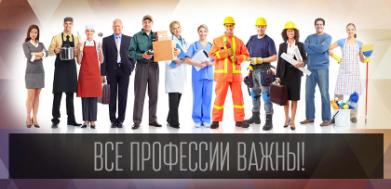 МОУ СОШ № 1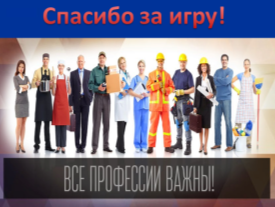 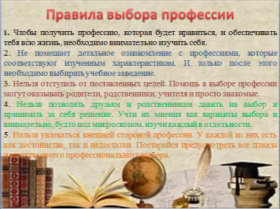 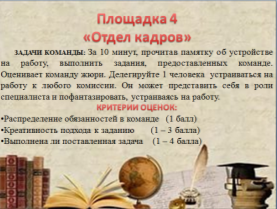 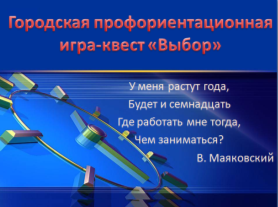 Фото-отчет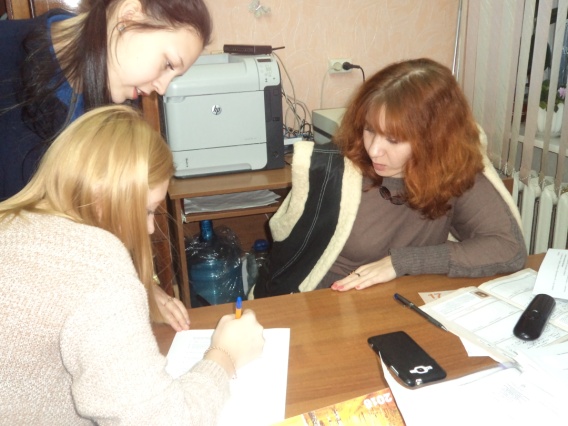 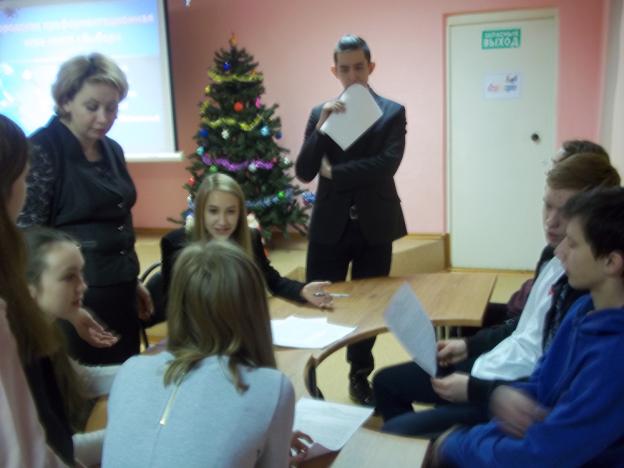 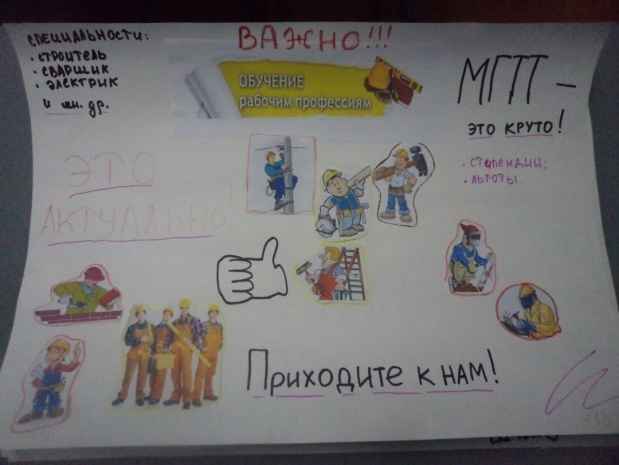 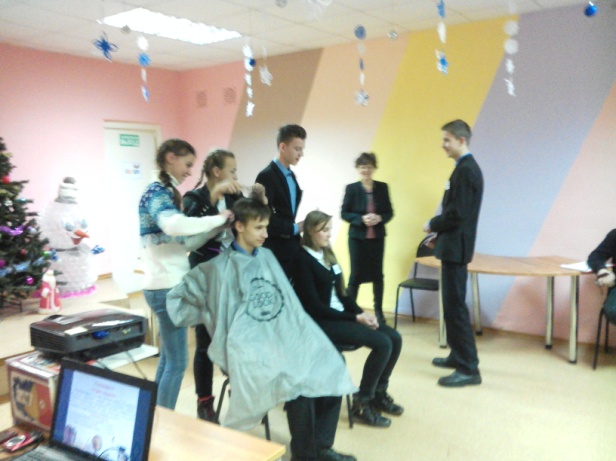 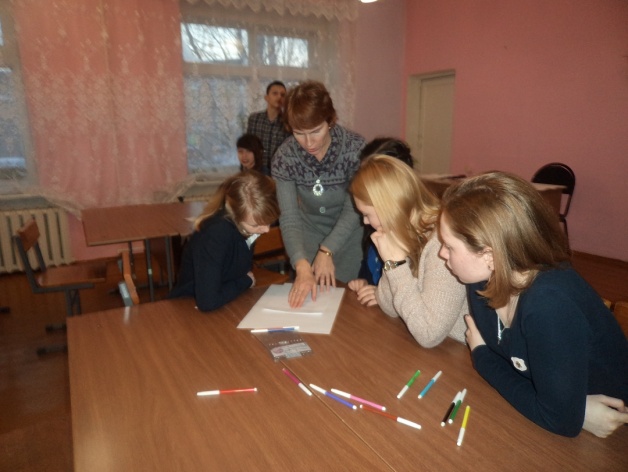 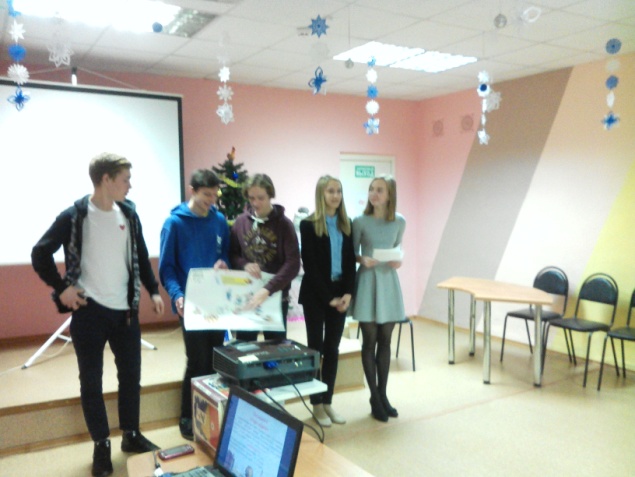 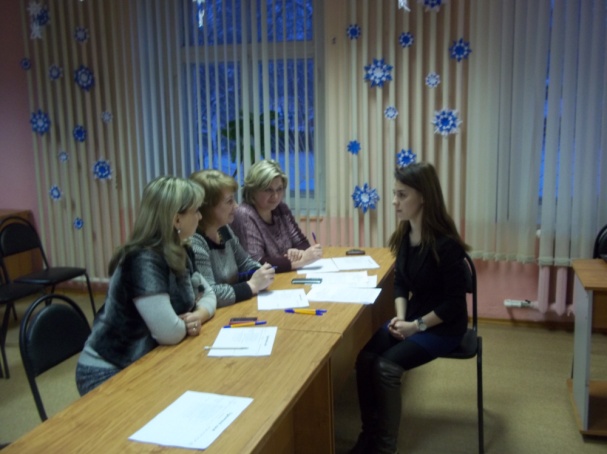 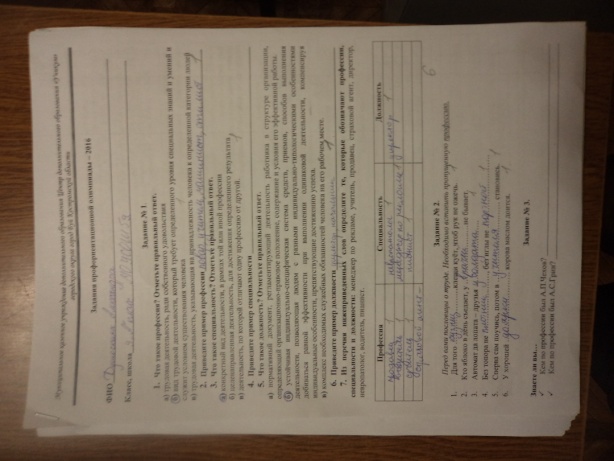 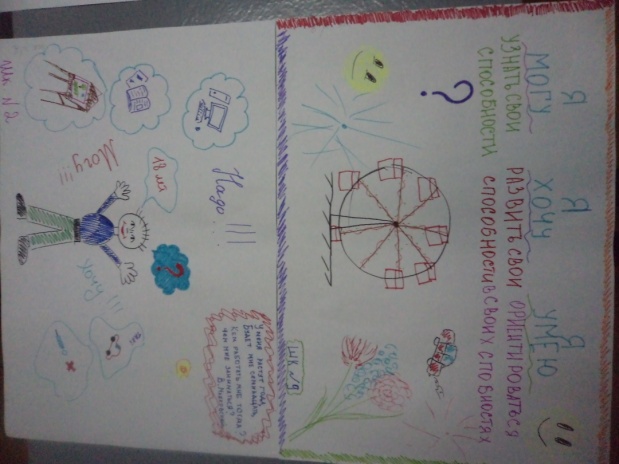 ФИ участникаНазвание командыклассОбразовательная организацияФИО педагога - куратора командыКонтактный телефонПрофессияСпециальностьДолжностьПрофессияСпециальностьДолжностьтокарь хирургдиректор школымалярпианистглавный бухгалтерстолярлетчик-испытательзаведующий хозяйствоммонтажникзакройщикменеджер по персоналуучительбульдозеристмладший редакторврачкассирпарикмахерводительшвея№Качество кандидатаДоказательство1ЧестностьУмение честно сказать о своих недостатках с примерами2Уровень профессиональных компетенцийПримеры измеримых достижений на предыдущей работе, наличие наград и портфолио3Стрессоустойчивость и воляПроявление спокойствия при разборе кейсов4ТактичностьВежливый тон, мягкие жесты, открытая поза5КреативностьБыстрые и нестандартные ответы на каверзные вопросы рекрутера6Общий уровень грамотностиПравильная речь, употребление терминовСпециалист отдела образованияМетодист информационно-методического центраГлавный бухгалтерДиректор Буйского представительства Современной гуманитарной академииДиректор Центра «Уникум»Чтобы получить профессию,которая будет нравиться,и обеспечивать тебявсю жизнь,необходимо внимательно изучить себя.Не помешает детальноеознакомление с профессиями,которые соответствуют изученным характеристикам.И только после этого необходимовыбирать учебное заведение. Нельзя отступать отпоставленных целей.Помощь в выборе профессиимогут оказывать родители, родственники,учителя и просто знакомые.Нельзя позволять друзьям и родственникамдавить на выбор и принимать за себя решение.Учти их мнения как варианты выбораи внимательно, будто под микроскопом,изучи каждый в отдельности.Нельзя увлекаться внешней стороной профессии.У каждой из них есть как достоинства,так и недостатки. Постарайся предусмотретьвсе плюсы и минусысвоего профессионального выбора.На приеме у врача.В парикмахерском салоне.На уроке физкультуры.В городском транспорте.В ресторане.ПлощадкаОтметка педагога«Делу время, потехе 15  минут»  2. «Для меня профессия не на день, всю жизнь»«Теоретик»4.«Отдел кадров»5.«Рабочая специальность»